Izvješće s predavanja održanih u sklopu projekta „Zdrav za 5“ za učenike 1.razreda Komercijalno-trgovačke škole SplitPredavanja održao: policijski službenik Radoja AnteU periodu od 4.10.2018. do 9.10.2018. policijski službenik Radoja Ante učenicima prvih razreda (1.a, 1.b, 1.c, 1.d i 1.e) održao je predavanja u sklopu projekta „Zdrav za 5“ čija je svrha prevenirati ovisnost o drogama kod učenika srednjih škola te upoznati učenike  s problemom ovisnosti kao i aktivno mijenjati stavove i štetne životne navike. Kroz predavanje i razgovor, policijski službenik nastojao je učenicima osvijestiti štetnosti (posljedice po zdravlje) i kažnjivosti svih vrsta ovisnosti , upoznati  ih sa kazneno-pravnim odredbama i  odgovornošću, specifičnostima vezanim uz adolescentsku dob i odrastanje te im približiti problematiku ovisnosti. Predavanjima je ukupno prisustvovalo 65 učenika i školska psihologinja.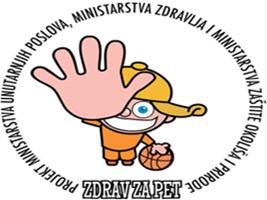 